6ª RETIFICAÇÃO AO RESULTADO DOS EXAMES MÉDICOS ADMISSIONAIS DO 2º EDITAL DE CONVOCAÇÃO DO CONCURSO PÚBLICO MUNICIPAL DE ARARUAMA-RJ Nº 001/2019EDITAL Nº. 001/2019RETIFICAÇÃO Nº 006/2019A PREFEITA MUNICIPAL DE ARARUAMA, ESTADO DO RIO DE JANEIRO, no uso de suas atribuições legais e regimentais, e considerando a homologação do resultado do CONCURSO PÚBLICO PARA PROVIMENTO DE VAGAS DO QUADRO DE EFETIVO DA PREFEITURA MUNICIPAL DE ARARUAMA-RJ–EDITAL DE ABERTURA Nº. 001/2019, DE 01 DE AGOSTO DE 2019, promove a RETIFICAÇÃO à avaliação médica admissional da candidata classificada relacionada abaixo, com vistas à nomeação e posse.RESOLVE:RETIFICAR a listagem dos exames médicos admissionais, no cargo de AGENTE DE SERVIÇOS GERAIS LEVES, incluindo a candidata KARLA REJANE FONTOURA DA SILVA GUIMARÃES, em razão de erro material cometido que ora se corrige, tendo como certo o seguinte: Araruama, 31 de dezembro de 2019.Lívia BelloPrefeita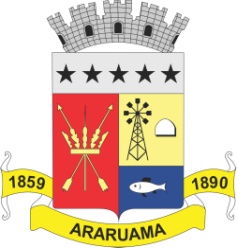 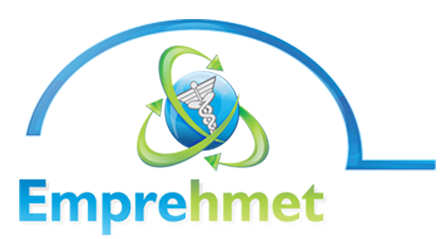 MEDICINA, SEGURANÇA E HIGIENE DO TRABALHOPREFEITURA MUNICIPAL DE ARARUAMACONCURSO PÚBLICO Nº 001/2019PREFEITURA MUNICIPAL DE ARARUAMACONCURSO PÚBLICO Nº 001/2019PREFEITURA MUNICIPAL DE ARARUAMACONCURSO PÚBLICO Nº 001/2019RESULTADO DOS EXAMES MÉDICOS ADMISSIONAIS RESULTADO DOS EXAMES MÉDICOS ADMISSIONAIS RESULTADO DOS EXAMES MÉDICOS ADMISSIONAIS 2º EDITAL DE CONVOCAÇÃO 20192º EDITAL DE CONVOCAÇÃO 20192º EDITAL DE CONVOCAÇÃO 2019CANDIDATOSCARGOCANDIDATOS CONSIDERADOS APTOS/INAPTOSKarla Rejane Fontoura da Silva GuimarãesAgente de Serviços Gerais LevesAPTO